Publicado en Madrid el 23/11/2022 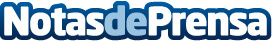 La Vedette, primera franquicia especializada en crepes bretonnesLa Vedette, uno de los máximos exponentes de la cocina francesa especializada en las famosas galettes (crepes bretonnes), aterriza en el mundo de la franquicia. La enseña presenta un modelo único y rentable, con gran proyección en el mercado basada en una carta sin competencia. La marca busca consolidar este plato típico de la cocina francesa en el país a través del modelo de franquiciaDatos de contacto:Carlos Blanco619275124Nota de prensa publicada en: https://www.notasdeprensa.es/la-vedette-primera-franquicia-especializada-en Categorias: Nacional Nutrición Franquicias Gastronomía Emprendedores Restauración http://www.notasdeprensa.es